IRM 3T : Enquête prospective des besoins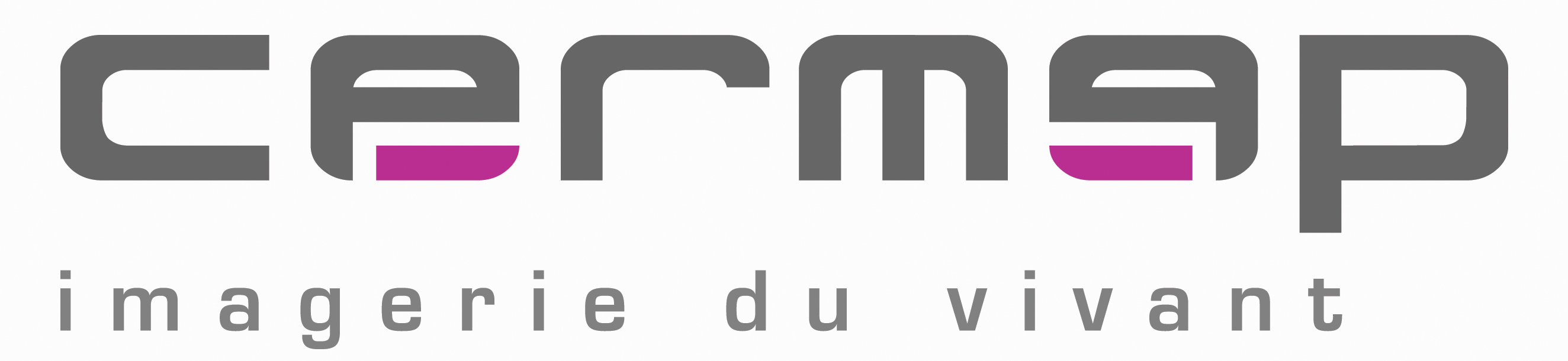 A l’initiative du programme scientifique PRIMAGE, un nouveau plateau technique d’imagerie par IRM dédiée à la recherche va être mis en service au CERMEP au cours du premier trimestre de l’année 2014. Articulée autour de l’IRM 3,0 Teslas MAGNETOM Prisma de Siemens HealthCare, cette plateforme sera principalement dédiée aux investigations dans le domaine des neurosciences chez le Primate Non Humain et l’Homme. Elle sera installée dans des nouveaux locaux dédiés, situé sur le campus du Groupement Hospitalier Est (GHE), Lyon-Bron des Hospices Civils de Lyon (HCL), le long de l’Avenue Doyen Lépine.Ce document a pour but d’informer les acteurs de la recherche de la disponibilité de cet équipement ainsi que de recueillir auprès des investigateurs intéressés une projection sur les trois prochaines années 2014-2016 de leurs besoins, notamment en temps machine. En tant qu’investigateur potentiel, nous vous serions reconnaissants de bien vouloir compléter le questionnaire directement sur le formulaire Internet à l’adresse http://enquete.cermep.fr/ , ou bien, si vous préférez, nous le renvoyer complété par courriel à l’adresse primage@cermep.fr . Vous êtes libre de le diffuser à toutes autres personnes que vous penseriez  intéressées. Si vous souhaitez des informations complémentaires, vous êtes invités à prendre contact directement via l’adresse primage@cermep.fr ou par téléphone au 0472688616 ou via le portail WEB http://www.cermep.fr.La présente enquête est diffusée à partir de novembre 2013. L’enquête durera trois mois. Votre contribution est donc essentielle. Remplir ce formulaire vous prendra moins de 10mn.Nom prénom : ………………………..………………………..……………………………………..………………………..……………………….équipe/unité/service de rattachement : ………………………..………………………..……………………………………………… Sujet(s) :   PNH (macaque)	 Homme 	 fantôme	 autre : ……………………………………………………..…informations complémentaires : …..……………………………………………………………………………………………………………. ………………………..………………………..………………………..……….………………..………………………..…………………..……..………Type d’étude(s) : 	 sur sujets sains	 sur patients	 sur des cohortes	 étude multicentrique 	 développement technologiqueinformations complémentaires : …..……………………………………………………………………………………………………………. ………………………..………………………..………………………..………………………..………………………..……………….……..………………………..………………………..………………………..………………………..………………………..……………………..…………………………Organe d’intérêt/étudié :	 cerveau	 autre : ……………………………………………………………..……….informations complémentaires : …..……………………………………………………………………………………………………………. ………………………..………………………..………………………..………………………..………………………..…………………..……….………………………..………………………..………………………..………………………..………………………..……………………..……………………Technique IRM : anatomie standard (T1, T2, etc.)	 anatomie avancée (ex : diffusion, imagerie de susceptibilité, etc.) fonctionnelle	 spectroscopie	 autre : …………………………….…………….informations complémentaires : …..……………………………………………………………………………………………………………. ………………………..………………………..………………………..………………………..……….………………..…………………..……..…….…………………..………………………..………………………..………………………..………………………..……………………..……………………Si IRM fonctionnelle, quel équipement et logiciel péri-IRM vous serait utile ?: stimuli visuels	 stimuli auditifs	 stimuli tactiles	 EEG	 occulomètre logiciel Presentation	 logiciel E-prime	 autre logiciel : …………………………………………………………… boitier réponse	 joystick	 trackball	 autre : …………………………………..…informations complémentaires : …..……………………………………………………………………………………………………………. ………………………..………………………..………………………..………………………..………………………..….………………..……..………………………..………………………..………………………..………………………..………………………..……………………..……………………Prévoyez-vous d’utilisez une(d’) autre(s) modalité(s) d’imagerie : EEG	 MEG	 TEP	 X	 autre : ………………………..……………………………..………………………informations complémentaires : …..……………………………………………………………………………………………………………. ………………………..………………………..………………………..………………………..……….……….………..…………………..……..………Souhaitez-vous être contacté pour évaluer la faisabilité de vos protocoles sur l’IRM 3T ?  oui	 noninformations complémentaires : …..……………………………………………………………………………………………………………. ………………………..………………………..………………………..………………………..………………………..…………….……..……..………Estimation du temps machine nécessaire de 2014 à 2016 :Merci d’indiquer le maximum d’information pouvant permettre une estimation la plus réaliste possible : nombre de sujets potentiels, nombre de sessions par sujet, durée de chaque session, durée totale de l’étude, contrainte d’horaire et/ou de date201420152016…………………..………………………..………………………..………………………..………………………..………………………..………………………..………………………..………………………..………………………..………………………..………………………..………………………..………………………..………………………..………………………..………………………..………………………..………………………..………………………..………………………..………………………..………………………..………………………..………………………..………………………..………………………..………………………..………………………..………………………..………………………..………………………..………………………..………………………..………………………..………………………..………………………..………………………..………………………..………………………..………………………..………………………..………………………..………………………..………………………..………………………..………………………..………………………..………………………..………………………..………………………..………………………..………………………..………………………..………………………..………………………..………………………..………………………..………………………..………………………..………………………..………………………..………………………..………………………..………………………..………………………..………………………..………………………..………………………..………………………..………………………..………………………..……